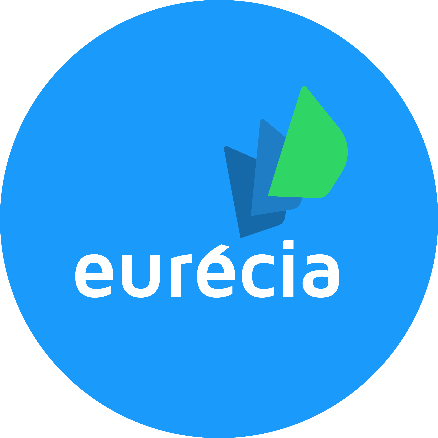 Spécifications fonctionnellesBoîtes à outil des connecteurs comptaSpécifications fonctionnelles Eurécia – Février 2018	Sommaire1.	Intervenants sur le projet :	32.	Boîtes à outil des connecteurs compta dans Eurécia	42.1.	Contexte	42.2.	Glossaire	42.3.	Spécifications	4Intervenants sur le projet :Boîtes à outil des connecteurs compta dans EuréciaContexteObjectif généralAvoir des choix identiques dans la configuration des connecteurs quel que soit le connecteur.ProblématiqueDes options sont configurables dans la boîte à outil de certains connecteurs mais pas pour tous (Ex : source du code journal).GlossaireSpécificationsCe qui est surligné en gris n’est pas encore en productionLe code journalAu choix parmi : Le libelléUn champ en saisie libre permettra de définir la source du champ via des « clés » prédéfinies.L’aide pour la saisie de ces clés sera affichée sous le champ.Liste des clés à interpréter :Plusieurs clés peuvent être saisies dans une même configuration. Elles seront alors concaténées pour renseigner le compte dans le fichier exporté.Le texte saisi en dehors des {} sera ajouté tel qu’il est saisi dans le libellé. Cela permettra de définir des séparateurs entre les différentes clés.Exemple :{NOM} {PRENOM}_{DEBUT}-{FIN} donnera « LAVALLADE Laurent_01/01/2018-31/01/2018 ».Attention, certaines clés ne pourront pas être interprétées en fonction du regroupement effectué par le connecteur.Exemple : {TD} ne pourra pas être utilisée avec un connecteur qui regroupent plusieurs dépenses sur une même ligne.Le mode de paiementUne liste déroulante permet de choisir entre une valeur fixe et une table de correspondance entre les modes de paiement et les valeurs exportées.Si la table de correspondance est sélectionnée, une zone de saisie s’affiche pour chaque mode de paiement de la société ainsi qu’une autre si aucun mode de paiement n’est sélectionné dans la note de frais (zone remboursement par sélectionnée à l’étape de remboursement).Le compte analytiqueUn champ en saisie libre permettra de définir la source du champ via des « clés » prédéfinies.L’aide pour la saisie de ces clés sera affichée sous le champ.Liste des clés à interpréter :Plusieurs codes peuvent être saisis dans une même configuration. Ils seront alors concaténés pour renseigner le compte dans le fichier exporté.Version1.0Crée parLaurent LavalladeDate dernière modification12/04/2018Modifié parDate Validation Service ClientClientTicketSponsorChef de projet- Product OwnerLaurent LavalladeComité de pilotageScrum masterResponsable Validation & QualitéReprésentant Service ClientServices ImpliquésResponsableActeurConsultationInformationR&DService ClientService Com-MktgService CommercialADMClientChamp libreUne zone de saisie supplémentaire s’affiche, le même code est utilisé pour tous les exportsCode sociétéDéfini dans l’onglet paramétrage de la fiche société. Attention, le module NDF doit être activé pour voir ce champCode départementColonne Code départementCode structureColonne Code structure{DESCR}Description de la note de frais{NOM}Nom de l’utilisateur de la note de frais{PRENOM}Prénom de l’utilisateur de la note de frais{DEBUT}Début de la période de la note de frais au format DD/MM/YYYY{FIN}Fin de la période de la note de frais au format DD/MM/YYYY{TD}Type de la dépense{CAU}Code analytique de la fiche salarié{CAU2}Code analytique 2 de la fiche salarié{CPT_TIERS}Compte tiers du moyen de dépense sélectionné{EXPORT_MM}Mois de la date saisie au moment de l’export au format MM{EXPORT_YY}Année de la date saisie au moment de l’export au format YY{INITIALE_PRENOM}Première lettre du premier prénom{DEBUT_JJMMAAAA}Début de la période de la note de frais au format DDMMYYYY{FIN_JJMMAAAA}Fin de la période de la note de frais au format DDMMYYYY{MOYEN_PAIEMENT}Libellé du moyen de paiement utilisé (#1053606){DEBUT_JJ}Jour de début de la NDF au format JJ{FIN_JJ}Jour de fin de la NDF au format JJ{DEBUT_MM}Mois de début de la NDF au format MM{FIN_MM}Mois de début de la NDF au format MM{CAU}Code analytique de la fiche salarié{CAU2}Code analytique 2 de la fiche salarié{REF}Champ référence de l’onglet général de la note de frais{CAAX}Code analytique du compte analytique de l’axe X sélectionné{CRAX}Code de regroupement du compte analytique de l’axe X sélectionné{CADDUX}Champ additionnel X de la fiche salarié{CPT_TIERS}Compte Tiers de la fiche salarié (Cette option n’existe pas pour le sage ligne 100){TRIGRAMME}Première lettre du prénom et 2 premières lettres du nom.Si nom composé : première lettre du premier prénom + 2 premières lettres du premier nom{MATRICULE}Matricule du salarié de la note de frais{DATE_CPTA_JJMMAAAA}Date sélectionnée au moment de l’export au format JJMMAAAA{CPTTVA}Compte comptable de TVA{TAUXTVA}Taux de TVA 2 décimales, séparateur point, aligné à droite. Ex : 10.00